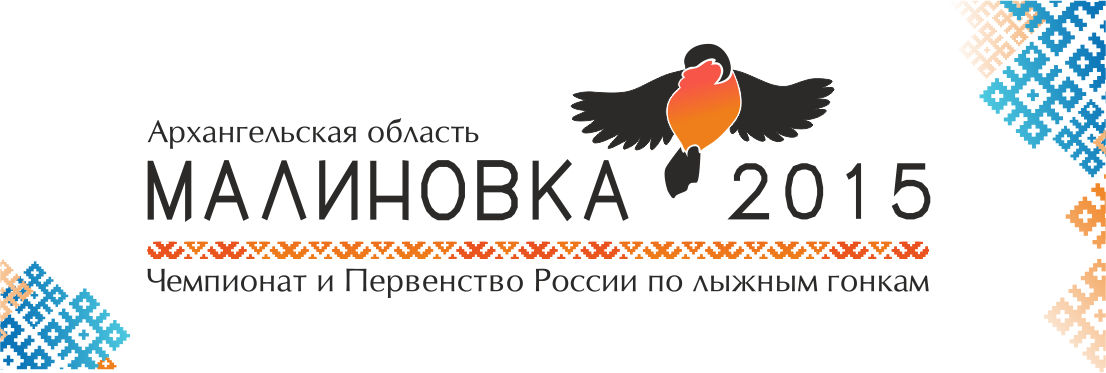 Аккредитация на чемпионат России  по лыжным гонкамСОК  «Малиновка», Устьянский район, Архангельская область                                           20-29 марта 2015 года АККРЕДИТАЦИОННАЯ ФОРМАФамилияИмяОтчествоНазвание СМИ и редакцииТип СМИ (ТВ/ радио/ газета/журнал/ информационное агентство/фотоагентство/интернет-издание/другое)Адрес официального сайта СМИСтранаГород/ населенный пунктПочтовый индексТелефонМобильный телефон участника Электронная почта  участникаНеобходимое оборудование Планируемые даты приезда/убытия